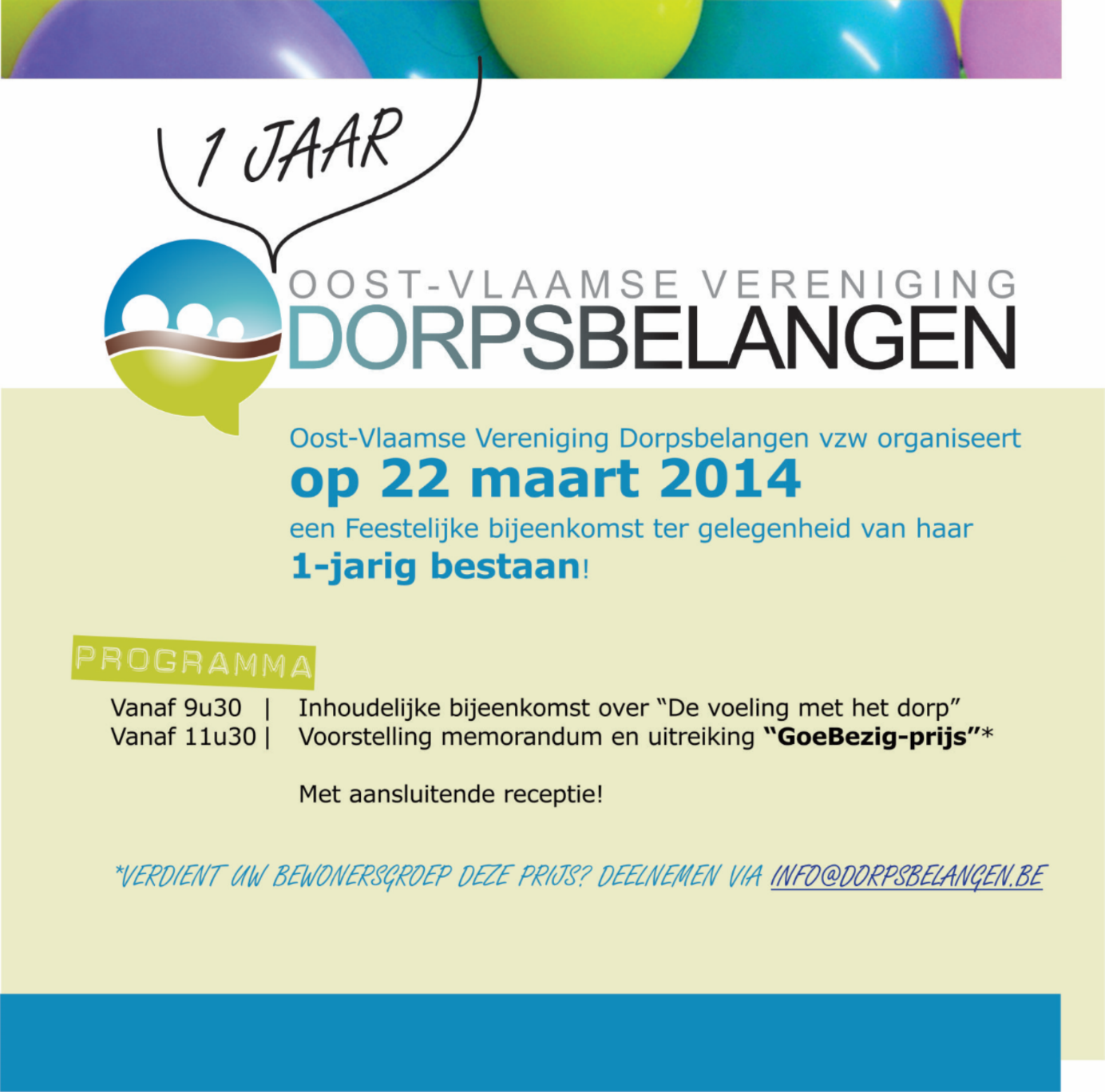 Win met jouw bewonersgroep de “GoeBezig-prijs”!Wie kan deelnemen?Bewonersgroepen (wijkcomités, buurtraden, dorpsraden, bewonersplatforms…) uit Oost-Vlaams landelijk gebied.Wat moet je doen?Bewijs waarom uw bewonersgroep zo goed bezig is. U kan verschillende realisaties, maar ook de ambities die uw bewonersgroep heeft, beschrijven. Bijvoorbeeld: Wat doe je om de leefbaarheid in jullie wijk, gemeente of dorp te verhogen? Hoe betrekken jullie de bewoners? Hoe bekomen jullie inspraak bij het gemeentebestuur? Of beschrijf het meest fantastische initiatief dat jullie georganiseerd hebben en welke doelstelling jullie hiermee hebben bereikt.Bezorg dit formulier aan de Oost-Vlaamse Vereniging Dorpsbelangen vzw vóór 7 maart via info@dorpsbelangen.be!Reglement:Schrijf in 5 tot 10 lijnen waarom jullie de prijs verdienen.Gebruik lettertype VERDANA, tekengrootte 9.In de omschrijving kunt u uw website (of andere) vermelden, echter zal de informatie op deze website(s) niet meetellen voor de jury.Indien u deelneemt aan deze wedstrijd, zorg er dan voor dat u aanwezig kunt zijn tijdens de prijsuitreiking.SelectieDe jury maakt eerst een preselectie op basis van de deelnemersvoorwaarden. Na deze preselectie volgt een kwalitatieve beoordeling. De jury behoudt hier het recht te kiezen om genomineerden aan te stellen of een uiteindelijke winnaar aan te duiden. Indien de jury kiest bewonersgroepen te nomineren, zullen deze bekend worden gemaakt. Prijsuitreiking:De uitreiking vindt plaats op 22 maart 2014 tijdens de feestelijke bijeenkomst ter gelegenheid van het 1-jarig bestaan van de Oost-Vlaamse Vereniging Dorpsbelangen vzw. Vul in:Naam Bewonersgroep:Gemeente:Website: Werkingsgebied: Gelieve hier het landelijk gebied te beschrijven waarin uw bewonersgroep werkzaam is (indien niet duidelijk via naam of website). Dit kan een straatnaam, een dorp, een wijk…zijn.Contactpersoon: (mail + ev. Tel.)Omschrijving: (5-10 lijnen)Veel succes!